ORDERBY THE COMMISSION:		On March 2, 2011, Green Mountain Energy Company (Green Mountain) filed an application seeking to become a licensed electric generation supplier (EGS) in all electric distribution company (EDC) service territories, within the Commonwealth of Pennsylvania, serving large commercial (over 25 kW), industrial and governmental customers.  By Order Entered June 10, 2011, the Commission approved a license at Docket No. A-2011-2229050, authorizing Green Mountain to begin to offer the services described above.		On December 9, 2011, Green Mountain filed a request to amend its electric generation supplier license to also serve residential and small commercial (25 kW and under) customers as a supplier throughout all electric distribution company service territories, within the Commonwealth of Pennsylvania.  This proposed amendment is filed in accordance with the requirements of Section 2809 of the Public Utility Code, 66 Pa. C.S. § 2809.In both its original application and its amendment request Green Mountain indicated that it was not going to utilize independent marketers.  However, Green Mountain is directed to inform any future independent marketers, which arrange for the sale of Green Mountain’s energy products to end-users, that they will be required to be licensed as an EGS if they arrange for the sale of energy products to end-users from another supplier, in addition to Green Mountain.  		Since Green Mountain proposes to provide electric generation supplier services to residential customers it is required to comply with, and be governed by, applicable Chapter 56 residential service regulations as set forth in the Commission Order Guidelines for Maintaining Customer Service at the Same Level of Quality Pursuant to 66 Pa. C.S. § 2807(d), and Assuring Conformance with 52 Pa. Code Chapter 56 Pursuant to 66 Pa. C.S. § 2809(e) and (f) at Docket No. M-00960890F0011, Order entered July 11, 1997.  Thus, we deem it appropriate to reiterate certain items with respect to Chapter 56 of our regulations.  Chapter 56 (52 Pa. Code Chapter 56) is applicable to residential accounts.  An EGS cannot physically disconnect a residential customer from the electricity grid; therefore, the rules relating to residential service termination are not applicable to EGSs.  An EGS may seek to terminate its generation service through an appropriate written notice to the customer and the distribution company.  The residential customer can then attempt to repair their relationship with the supplier, seek a new supplier, or return to utility service at default service rates in accordance with the utility's obligations under section 2807(e), 66 Pa. C.S. § 2807(e).  The customer would only be disconnected from the electricity grid pursuant to appropriate regulations if the customer failed to meet its obligations to the utility or the EGS that has been designated by the Commission as the provider of last resort.Green Mountain has provided proofs of publication in all Pennsylvania newspapers, and proof of service of the amendment request to the interested parties, as required by the Commission.  		As of February 7, 2012, there have been no complaints or protests filed against Green Mountain.Upon full consideration of all matters of record, we find that approval of this request is necessary and proper for the service, accommodation and convenience of the public; THEREFORE,IT IS ORDERED:1.	That the request of Green Mountain Energy Company to amend its electric generation supplier license to serve residential and small commercial (25 kW and under) customers as a supplier, in addition to large commercial (over 25 kW), industrial and governmental customers, in all electric distribution company service territories throughout the Commonwealth of Pennsylvania is hereby approved, consistent with this Order.2.	That a license be issued authorizing Green Mountain Energy Company to begin to offer, render, furnish or supply electric generation supplier services as a supplier to residential, small commercial (25 kW and under), large commercial (over 25 kW), industrial, and governmental customers in all electric distribution service territories throughout the Commonwealth of Pennsylvania.3.	That this proceeding at Docket No. A-2011-2229050 be closed.	BY THE COMMISSION,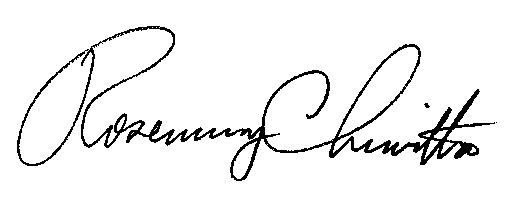 	Rosemary Chiavetta	Secretary(SEAL)ORDER ADOPTED:  February 16, 2012ORDER ENTERED:   February 16, 2012PUBLIC UTILITY COMMISSIONPUBLIC UTILITY COMMISSIONPUBLIC UTILITY COMMISSIONPublic Meeting held February 16, 2012Public Meeting held February 16, 2012Public Meeting held February 16, 2012Commissioners Present:Commissioners Present:Commissioners Present:Robert F. Powelson, ChairmanJohn F. Coleman, Jr., Vice ChairmanWayne E. GardnerJames H. CawleyPamela A. WitmerRobert F. Powelson, ChairmanJohn F. Coleman, Jr., Vice ChairmanWayne E. GardnerJames H. CawleyPamela A. WitmerRobert F. Powelson, ChairmanJohn F. Coleman, Jr., Vice ChairmanWayne E. GardnerJames H. CawleyPamela A. WitmerRobert F. Powelson, ChairmanJohn F. Coleman, Jr., Vice ChairmanWayne E. GardnerJames H. CawleyPamela A. WitmerRobert F. Powelson, ChairmanJohn F. Coleman, Jr., Vice ChairmanWayne E. GardnerJames H. CawleyPamela A. WitmerAmendment to Electric Generation Supplier License of Green Mountain Energy CompanyAmendment to Electric Generation Supplier License of Green Mountain Energy CompanyAmendment to Electric Generation Supplier License of Green Mountain Energy CompanyDocket Number:A-2011-2229050Docket Number:A-2011-2229050